공연예술연습공간 대관 시스템사용자 매뉴얼Version : 1.02018.01.18㈜콘텐츠와이즈 개요공연예술연습공간 대관 시스템의 사용자 매뉴얼입니다.기본적인 내용은 생략 하였으며 대관 신청에 관하여 필요한 사용 방법에 대하여 기술합니다. 로그인사용자가 대관신청시에는 필수적으로 회원 가입하여 로그인 후 대관신청이 가능 합니다.회원가입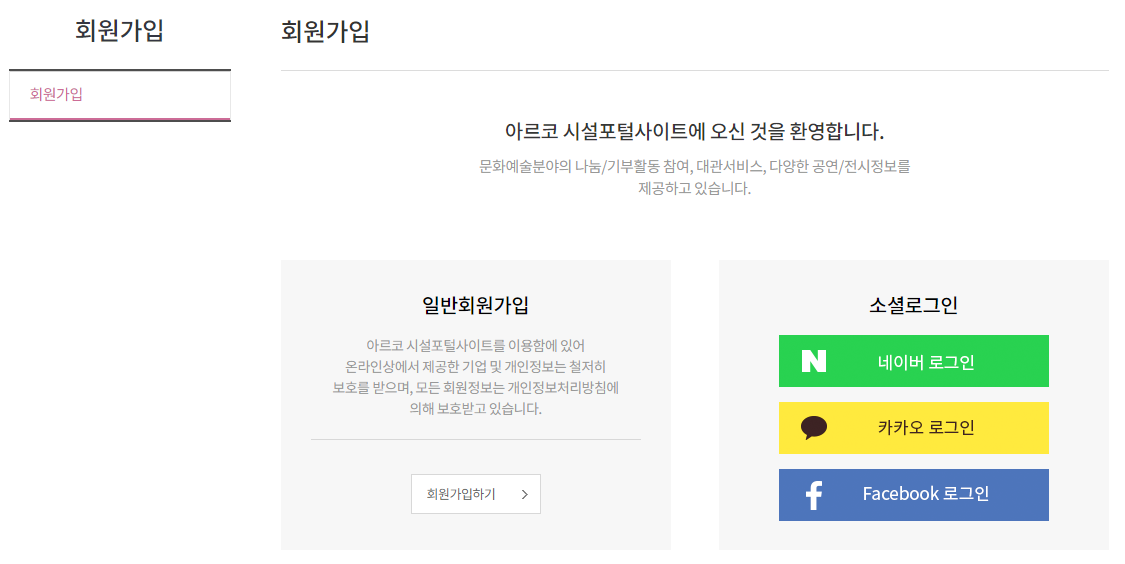 <회원가입 화면>기능설명일반 회원 가입 : 휴대폰 인증 또는 아이핀 인증 하여 회원 가입소셜 로그인 : 별도의 회원 가입과 인증 없이 네이버, 카카오, 페이스북을 통하여 간편하게 로그인회원정보입력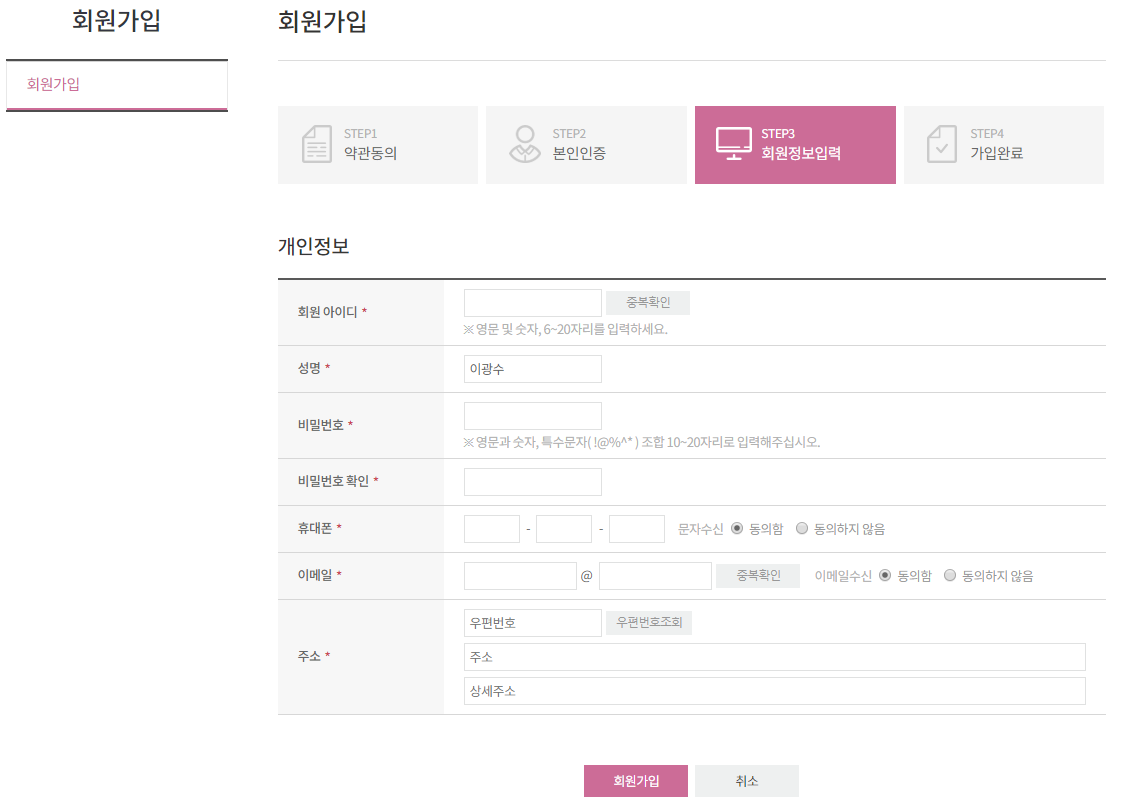 <회원정보 입력 화면>본인인증 후 회원의 정보 입력 후 회원가입을 합니다.순서 : 일반회원가입 선택약관 동의본인인증회원정보 입력가입완료로그인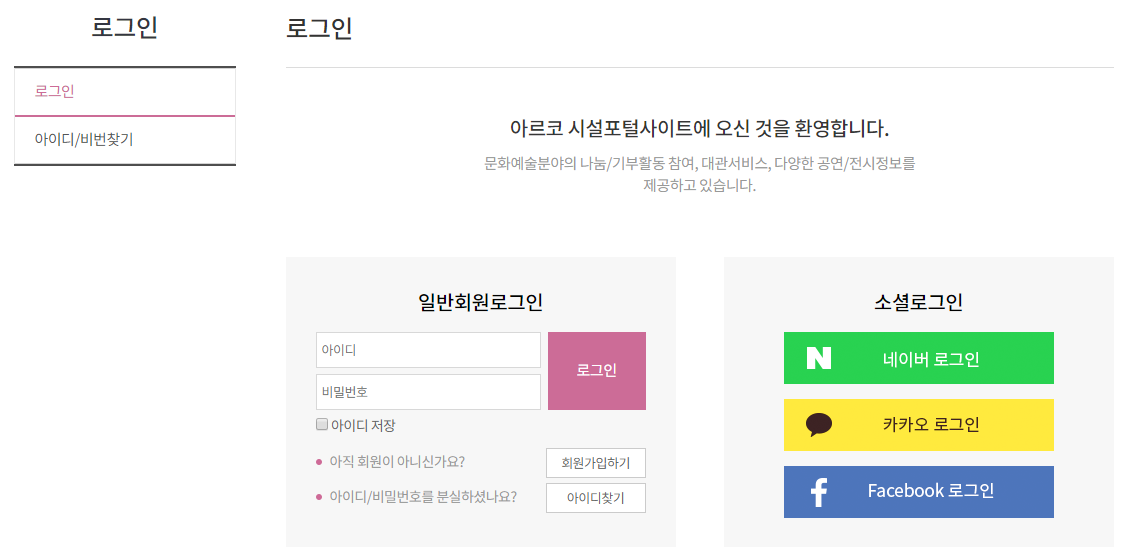 <로그인 화면>회원가입 시 등록한 아이디와 패스워드를 입력 하여 로그인 하거나 소셜을 통하여 로그인을 합니다.대관신청3.1 대관 신청 프로세스각 지역의 대관신청은 공연예술연습공간 메뉴의 대관신청 메뉴에서 대관신청이 가능합니다.순서 :로그인 (또는 회원가입 후 로그인)공연예술연습공간 메뉴 선택대관신청 메뉴 선택대관을 신청할 각 지역 선택대관을 신청할 연습공간의 수시대관 또는 정기대관을 선택 수시대관은 신청일을 기준으로 30일이내에만 신청이 가능합니다.정기대관은 관리자가 설정한 정기대관 기간에만 신청이 가능합니다.대관을 신청할 날짜를 각각 선택 후 신청내역 담기 버튼 클릭 다른 사용자의 대관 신청이 승인된 날짜에는 대관을 신청 할 수 없습니다.휴무일정에 따라 휴무일에는 대관신청이 불가능하며 각 지역의 휴무일은 다를 수 있습니다.신청내역을 화인 후 신청하기 버튼 클릭신청서의 상세 내용을 작성 후 저장 버튼을 클릭신청완료관리자가 예약상태 (승인/반려) 변경로그인 후 마이페이지에서 예약상태를 확인목록 화면에서 승인된 대관 신청을 확인 후 행사명을 클릭 하여 결제 버튼을 클릭신청내역이 다수일 경우 관리자가 모두 예약에 대한 승인 또는 반려를 선택해야 결제상태 항목에서 결제 버튼이 생성되며 한 개라도 관리자가 예약상태를 변경하지 않을 경우 결제 버튼이 생성되지 않습니다.가상계좌를 발급 후 3일 이내 입금관리자가 입금확인마이페이지에서 결제상태가 결제완료로 표시3.2 대관신청 (지역/연습실 선택)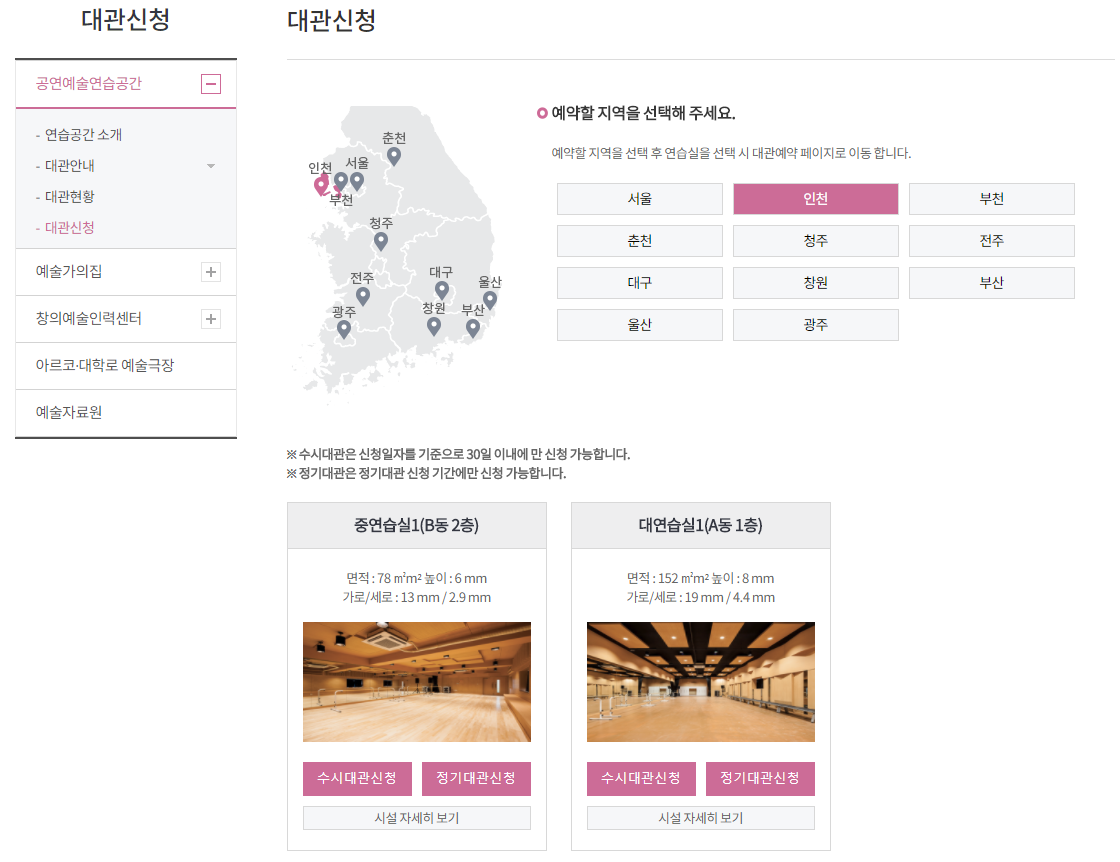 <대관신청 화면>순서지역선택수시대관 또는 정기대관 신청기능설명3-1. 수시대관 신청 : 신청일을 기준을 30일 이내에 대관신청이 가능합니다.    정기대관 신청 : 관리자가 지정한 정기대관 기간에 대관신청이 가능합니다.시설 자세히 보기 : 선택한 시설의 자세한 정보를 확인 할 수 있습니다.3.3 대관 날짜 선택 (수시대관 선택 시)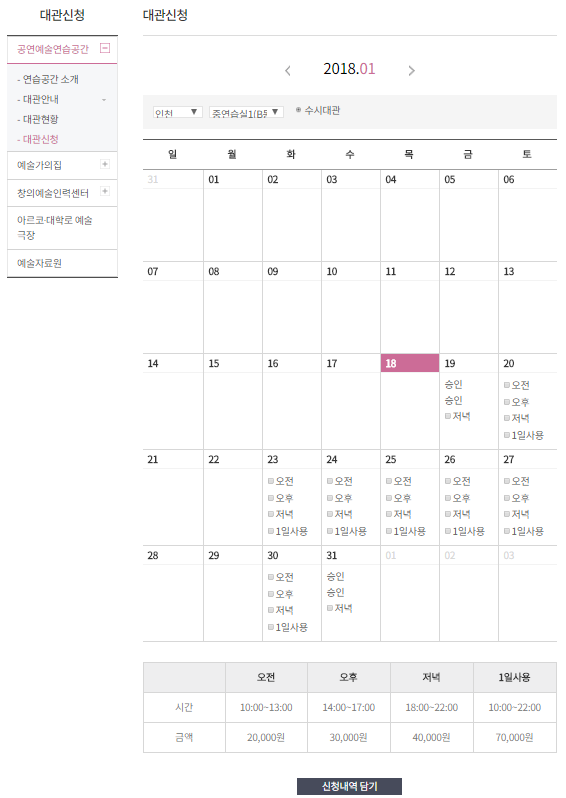 <대관신청(수시대관) 날짜 선택 화면>기능설명달력선택 : 년,월 선택연습실 : 선택 한 지역의 대관 가능한 연습실 선택날짜 체크박스 : 대관을 신청할 날짜에 시간을 선택 후 신청내역 담기 버튼을 클릭대관 날짜 선택 (정기대관 선택 시)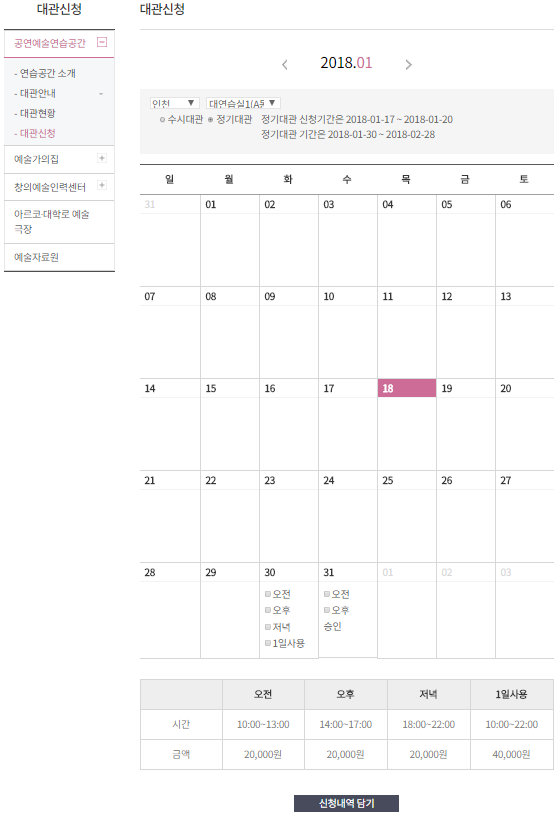 <대관신청(정기대관) 날짜 선택 화면>기능설명정기대관 : 정기대관 가능한 날짜부터 신청 가능한 날짜 안내대관 날짜 선택 (신청내역)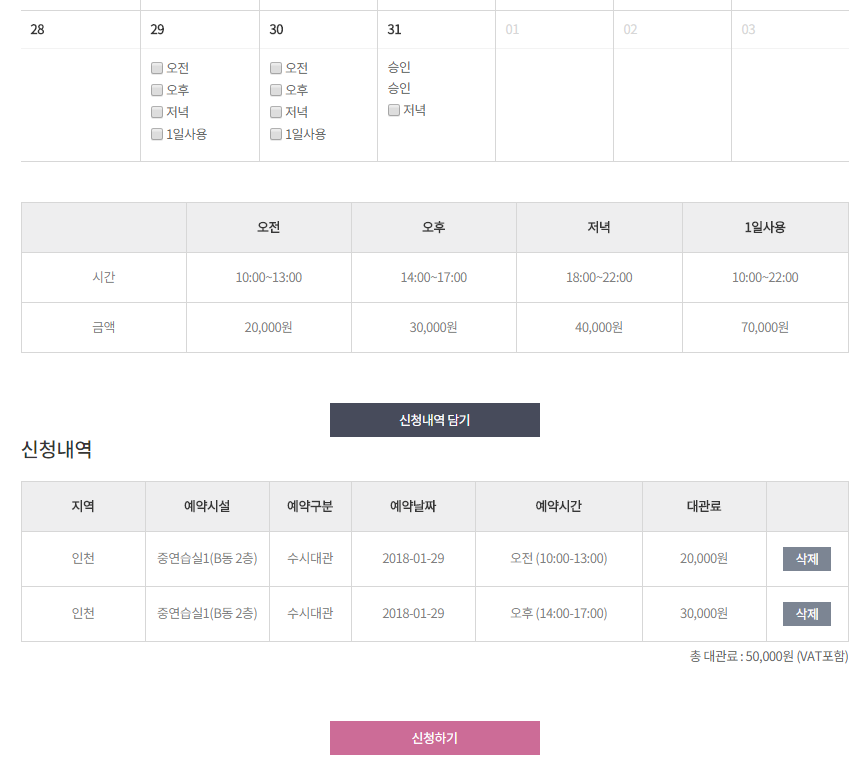 <신청내역 담기 버튼클릭 후 화면>기능설명삭제 : 신청내역에서 선택한 대관을 삭제 가능3.6 신청서 작성 페이지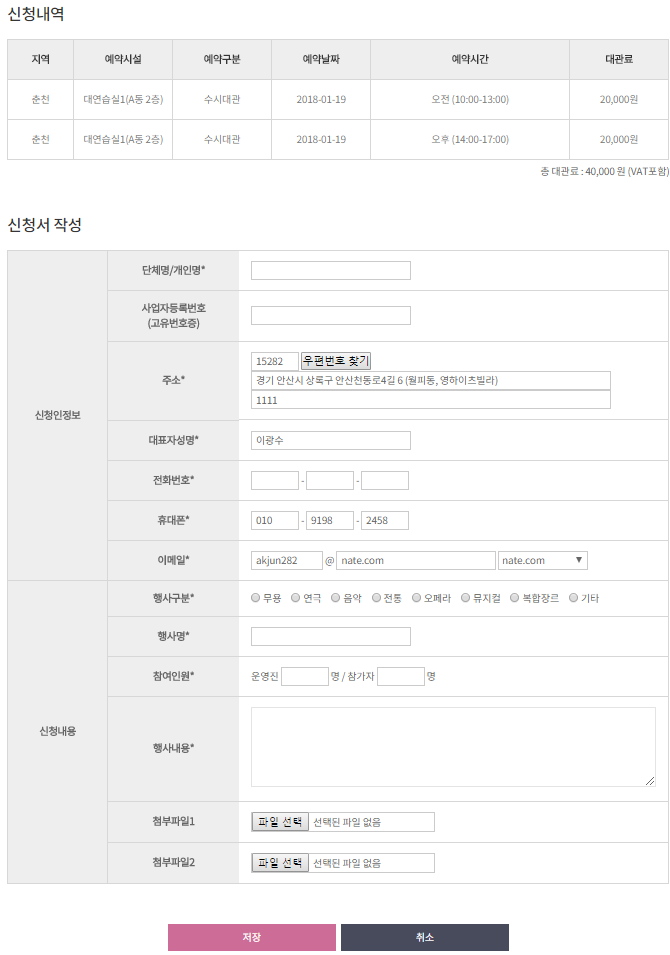 <신청서 작성 화면>대관날짜 선택 페이지에서 대관 일정과 시간을 선택 후 신청하기 버튼을 클릭 하면 신청서 작성페이지로 이동 합니다. 신청서를 작서 후 저장 버튼을 클릭 시 대관 신청이 완료 됩니다.마이페이지4.1 대관신청 및 결제상태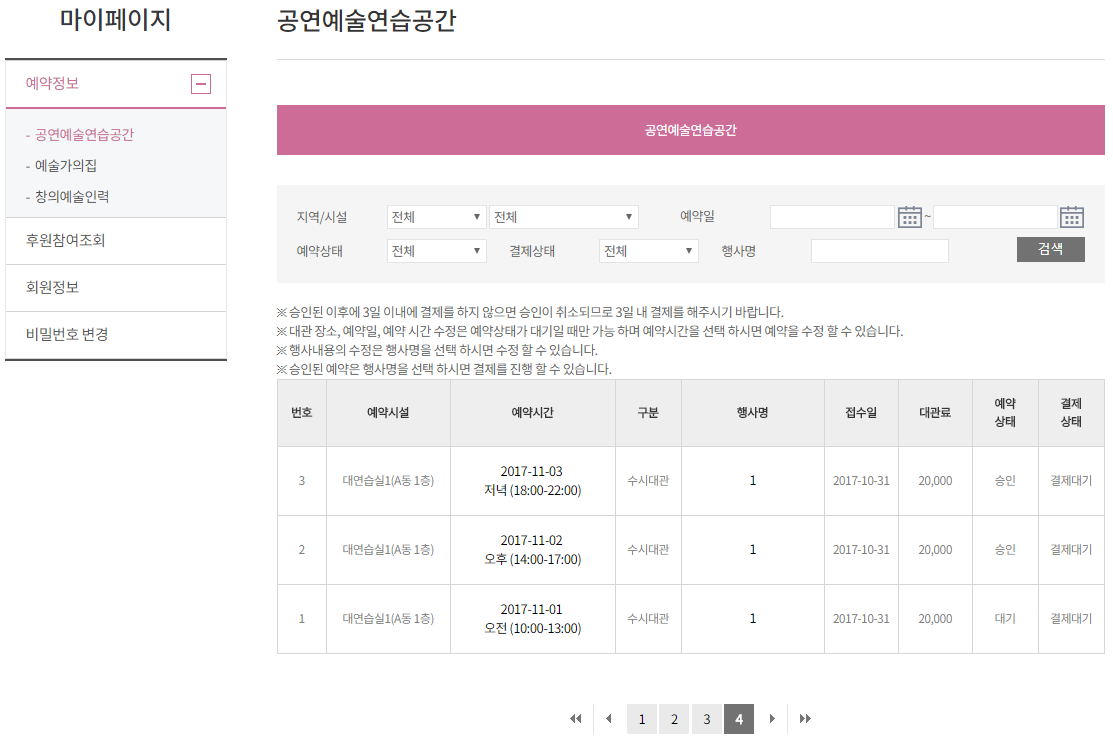 <마이페이지의 공연예술연습공간 대관신청 목록 화면>기능설명 :검색조건 : 각 검색조건으로 대관신청현황 조회예약시간 : 예약시간을 클릭 시 신청시에 다수의 대관 시설 및 날짜 시간을 선택하여 대관 신청 현황을 확인 할 수 있습니다.행사명 : 행사명을 클릭 시 신청내역과 결제현황 신청 상세내용을 확인 할 수 있습니다.예약상태 : 관리자가 승인 / 반려 상태를 확인 할 수 있습니다.결제상태 : 결제상태를 확인 할 수 있습니다.결제대기 : 가상계좌 발급 전 상태입급미확인 : 가상계좌는 발급 받았으나 입금 전 상태결제완료 : 관리자가 입금을 확인 상태4.2 예약시간 상세페이지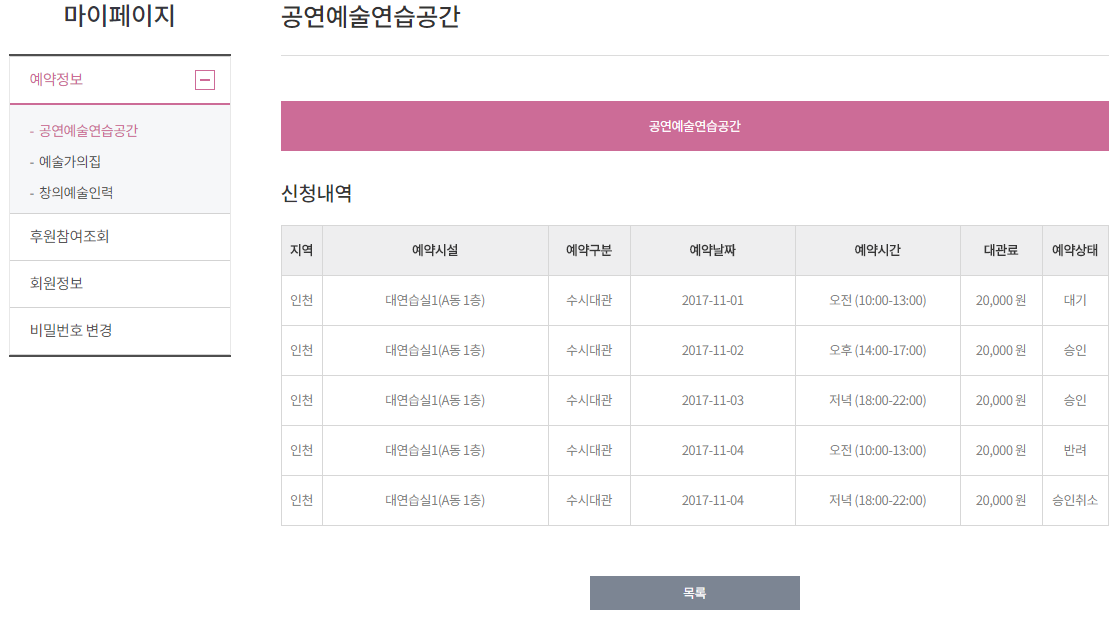 <예약시간 상세 페이지 화면>대기 : 관리자가 대관신청을 확인 전승인 : 관리자가 승인반려 : 관리자가 반려승인취소 : 관리자가 승인하였다가 취소4.3 신청서 상세 페이지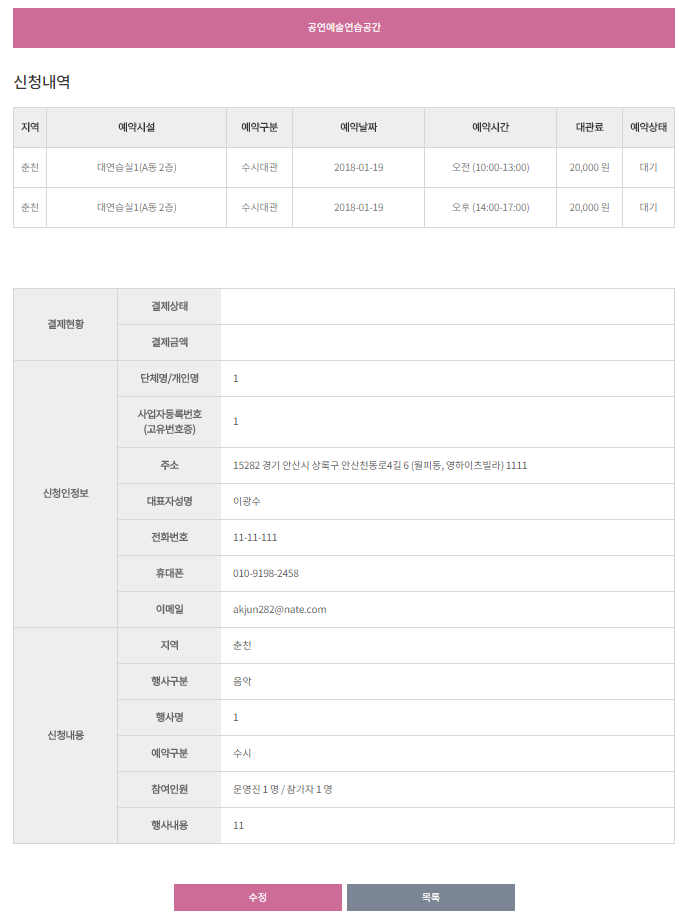 <신청서 상세 페이지 화면>마이페이지의 공연예술연습공간 대관신청 목록에서 행상명을 클릭 시 신청서 상세 내용을 확인 할 수 있습니다. 작성한 신청서 내용을 수정은 신청한 대관의 예약 상태가 대기일 때만 가능하며 대관신청의 예약상태가 하나라도 승인 또는 반려 상태일 때는 신청서 내용을 수정 할 수 없으며 수정이 꼭 필요할 경우에는 관리자에게 연락을 해야 합니다.4.4 신청 상세 페이지 상세 설명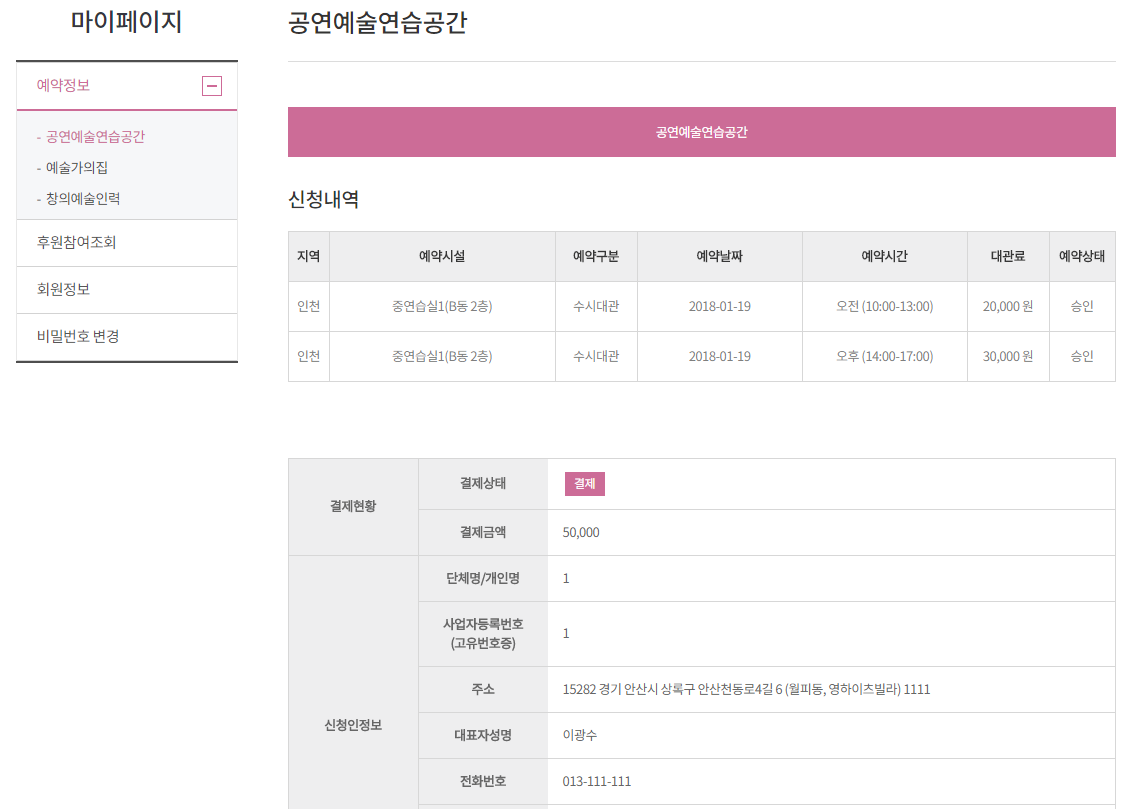 <신청서 상세 페이지 화면>[빈 칸] : 관리자가 대관 신청한 내용을 아직 승인 또는 반려하기 전 상태 입니다.결제 : 관리자가 대관 신청한 내용을 모두 승인 또는 반려의 상태를 변경 시 버튼이 출력 되며 결제 버튼을 클릭 시 가상계좌 발급이 진행 됩니다.계좌조회 : 발급 받은 계좌번호를 확인 할 수 있습니다.결제완료 : 신청자가 입금하여 관리자가 확인한 상태 입니다.